KoolitusprogrammUjumise algõpetuse juhendajatele/õpetajatele  2018.aastal1. päev:9:00 - 10:50 - Kursus algab klassis             - Avamine             - Eesti Ujumisliidu, Selts Eesti Vetelpääste ja Päästeameti eesmärkide ja tegevuste  tutvustus- Mis on ujumisoksus- Raamatu «Õpime ujuma» ülesehitus – põhifunktsioonid/ -harjutused - Raamatus olevad mõisted- Vee omadused- Hingamine ja sirutatud horisontaalasendGruppi töö- Gruppide moodustamine- Veega kohanemine - tunni ettevalmitamine - Sukeldumine - tunni ettevalmistamine 11:00 - 12:30	Basseinis:	- Üldine korraldus basseinis- Näidistund- Veega kohanemine ja vee omadusedGrupitöö 3-5 gruppi- Veega kohanemine - tunni  läbiviimine- Sukeldumine - tunni läbiviimine- Riietumine kuivadesse ujumisriietesse + dressid peale			 12.40 - 14.00 Klassis: Kerge eine õppetöö ajal *- Analüüs ja hinnang tunnile- Ujumise ajalugu- Kooliujumise ja uue õppekava tutvustusGruppitöö	- Hõljumise tunni ettevalmitamine gruppides14.10 - 15.10 Basseinis:Grupitöö 3-5 gruppi- Hõljumise tunni läbiviimine- Riietumine  kuivadesse ujumisriietesse + dressid peale15.20 - 16.30 Klassis: Söögipaus + samal ajal analüüs ja hinnang tunnile - Lapse areng ja meelte tähendus ujuma õppimisel- Ujumisõpetuse organiseerimine - Basseini kasutus, kui on mitu kursust ühel ajal basseinis- Kuidas ehitada üles  30 minutiline ujumistund		- Ujumisklubi, vanemate ja laste eesmärk ujumiskursustel16.30 - 17.30  Klassis:	- Veeohutus (+ esmaabi)- Ohutus ujumistunnis- Vetelpääste Grupitöö             - Libisemise tunni ettevalmitamine2.päev:9.00 - 10.30 Basseinis:   Grupitöö 3-5 gruppi- Libisemise tunni läbiviimine- Riietumine  kuivadesse ujumisriietesse + dressid peale- Sõudlemine (sculling) ja vees edasi liikumine      	- Vetelpääste harjutused10.40 - 12.20 Klassis: Kerge eine õppetöö ajal *- Juhtnöörid – tähelepankud – tagasisidestamine - Ujumisõpetaja roll- VeehirmGrupitöö	- Sõudlemise (sculling) ja vees edasi liikumise tunni ettevalmistamine             - Basseini tunni ettevalmistamine12.30-13.30 Basseinis:	- Sõudlemise (sculling) tunni läbiviimine	- Vees edasi liikumise tunni läbiviimine- Vees tunni läbiviimine- Riietumine kuivadesse ujumisriietesse + dressid peale13.40 - 16.00 Klassis: Kerge eine õppetöö ajal *	- Tunni analüüs, hindamine- Veega sõber ja oskuste märkide tutvustus ja – märkidega motiveerimine             -  Kursuse kohta tagasiside, küsimused ja diskussioon	- Kokkuvõtete tegemine	- Kursuse hindamine/ lõpetamine			OSALEJATEL KAASA VÕTTA:Kirjutusvahend		Kahed ujumisriidedDressid ja T-särk 2 suurt saunalina soovitavalt ujumismüts/prillid jms.Koolitust korraldab: Eesti Ujumisliit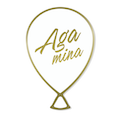 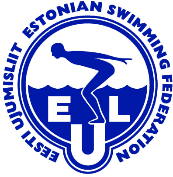 